О порядке предоставления гражданами, 
претендующими на замещение должностей муниципальной службы Североуральского городского округа, и муниципальными служащими Североуральского городского округа сведений о доходах, расходах, 
об имуществе и обязательствах имущественного характераВ соответствии с федеральными законами от 06 октября 2003 года 
№ 131-ФЗ «Об общих принципах организации местного самоуправления 
в Российской Федерации», от 02 марта 2007 года № 25-ФЗ «О муниципальной службе в Российской Федерации», от 25 декабря 2008 года № 273-ФЗ 
«О противодействии коррупции», Указом Президента Российской Федерации 
от 23 июня 2014 года № 460 «Об утверждении формы справки о доходах, расходах, об имуществе и обязательствах имущественного характера и внесении изменений в некоторые акты Президента Российской Федерации», Национальным планом противодействия коррупции на 2018-2020 годы, утвержденным Указом Президента Российской Федерации 29 июня 2018 года № 378, законами Свердловской области от 29 октября 2007 года № 136-ОЗ «Об особенностях муниципальной службы на территории Свердловской области», от 20 февраля 2009 года № 2-ОЗ «О противодействии коррупции в Свердловской области», Уставом Североуральского городского округаПОСТАНОВЛЯЮ:1. Утвердить Порядок представления гражданами, претендующими 
на замещение должностей муниципальной службы Североуральского городского округа, и муниципальными служащими Североуральского городского округа сведений о доходах, расходах, об имуществе и обязательствах имущественного характера (прилагается).2. Признать утратившим силу постановление Главы Североуральского городского округа от 17.08.2017 № 33 «О предоставлении гражданами, претендующими на замещение должностей муниципальной службы Североуральского городского округа, и муниципальными служащими Североуральского городского округа сведений о доходах, расходах, об имуществе и обязательствах имущественного характера».3. Контроль за исполнением настоящего постановления оставляю за собой. 4. Опубликовать настоящее постановление в газете «Наше слово» 
и на официальном сайте Администрации Североуральского городского округа.Глава Североуральского городского округа				           В.П. МатюшенкоУТВЕРЖДЕНпостановлением ГлавыСевероуральского городского округаот 05.02.2019 № 4«О порядке предоставления гражданами, претендующими на замещение должностей муниципальной службы Североуральского городского округа, и муниципальными служащими  Североуральского городского округа сведений о доходах, расходах, 
об имуществе и  обязательствах имущественного характера»Порядок представления гражданами, претендующими на замещение должностей муниципальной службы Североуральского городского округа, и муниципальными служащими Североуральского городского округа сведений 
о доходах, расходах, об имуществе и обязательствах имущественного характера1. Общие положения1. Настоящий Порядок определяет процедуру представления гражданами Российской Федерации, претендующими на замещение должностей муниципальной службы Североуральского городского округа, сведений о своих доходах, об имуществе и обязательствах имущественного характера, а также 
о доходах, об имуществе и обязательствах имущественного характера своих супруги (супруга) и несовершеннолетних детей (далее - сведений о доходах, 
об имуществе и обязательствах имущественного характера) и муниципальными служащими Североуральского городского округа сведений о доходах, расходах, 
об имуществе и обязательствах имущественного характера, а также сведений 
о доходах, расходах, об имуществе и обязательствах имущественного характера супруги (супруга) и несовершеннолетних детей (далее - сведений о доходах, расходах, об имуществе и обязательствах имущественного характера).2. Обязанность представлять сведения о доходах, расходах, об имуществе 
и обязательствах имущественного характера в соответствии с федеральными законами возлагается на муниципального служащего, замещающего по состоянию на 31 декабря отчетного года должность муниципальной службы, включенной 
в Перечень должностей муниципальной службы Североуральского городского округа, при назначении на которые граждане и при замещении которых муниципальные служащие обязаны представлять сведения о своих доходах, расходах, об имуществе и обязательствах имущественного характера, а также сведения о доходах, расходах, об имуществе и обязательствах имущественного характера своих супруги (супруга) и несовершеннолетних детей (далее – Перечень).Обязанность представлять сведения о своих доходах, об имуществе 
и обязательствах имущественного характера, а также сведения о доходах, 
об имуществе и обязательствах имущественного характера своих супруги (супруга) и несовершеннолетних детей в соответствии с федеральными законами возлагается на гражданина, претендующего на замещение должности муниципальной службы, включенной в Перечень (далее - гражданин). 3. Сведения о доходах, расходах, об имуществе и обязательствах имущественного характера, представляемые в соответствии с настоящим Порядком гражданами или муниципальными служащими Североуральского городского округа, являются сведениями конфиденциального характера, если федеральным законом они не отнесены к сведениям, составляющим государственную тайну.4. Не допускается использование представленных гражданином 
или муниципальным служащим Североуральского городского округа сведений 
о доходах, расходах, об имуществе и обязательствах имущественного 
характера для установления или определения платежеспособности 
гражданина, муниципального служащего Североуральского городского округа 
или платежеспособности его супруги (супруга) и несовершеннолетних детей, 
для сбора в прямой или косвенной форме пожертвований (взносов) в фонды общественных или религиозных объединений, иных организаций, а также в пользу физических лиц.5. Лица, виновные в разглашении сведений о доходах, расходах, 
об имуществе и обязательствах имущественного характера гражданина 
или муниципального служащего Североуральского городского округа, супруги (супруга) и несовершеннолетних детей или в использовании этих сведений в целях, не предусмотренных федеральными законами, несут ответственность 
в соответствии с федеральными законами.2. Порядок предоставления гражданами, претендующими на замещение должностей муниципальной службы Североуральского городского округа, и муниципальными служащими Североуральского городского округа сведений о доходах, 
расходах, об имуществе и обязательствах имущественного характера, 
а также сведений о доходах, расходах, об имуществе и обязательствах имущественного характера супруги (супруга) и несовершеннолетних детей6. Гражданин, представляет:1) сведения о своих доходах, полученных от всех источников (включая доходы по прежнему месту работы или замещения выборной должности, пенсии, пособия, иные выплаты) за календарный год, предшествующий году подачи документов для замещения должности муниципальной службы, а также сведения об имуществе и обязательствах имущественного характера по состоянию на первое число месяца, предшествующего месяцу подачи документов для замещения должности муниципальной службы;2) сведения о доходах супруги (супруга) и несовершеннолетних детей, полученных от всех источников (включая заработную плату, пенсии, пособия, иные выплаты) за календарный год, предшествующий году подачи гражданином документов для замещения должности муниципальной службы, а также сведения об имуществе и обязательствах имущественного характера по состоянию на первое число месяца, предшествующего месяцу подачи гражданином документов 
для замещения должности муниципальной службы.7. Муниципальные служащие ежегодно не позднее 30 апреля года, следующего за отчетным, представляют:1) сведения о своих доходах, полученных за отчетный период (с 01 января 
по 31 декабря) от всех источников (включая денежное содержание, пенсии, пособия, иные выплаты), а также сведения об имуществе и обязательствах имущественного характера по состоянию на конец отчетного периода;2) сведения о доходах супруги (супруга) и несовершеннолетних детей, полученных за отчетный период (с 01 января по 31 декабря) от всех источников (включая заработную плату, пенсии, пособия, иные выплаты), а также сведения 
об имуществе и обязательствах имущественного характера по состоянию на конец отчетного периода;3) сведения о своих расходах, а также о расходах своих супруги (супруга) 
и несовершеннолетних детей в случаях, установленных Федеральным законом 
от 03 декабря 2012 года № 230-ФЗ «О контроле за соответствием расходов лиц, замещающих государственные должности, и иных лиц их доходам».8. Сведения, указанные в пунктах 6-7 настоящего Порядка, предоставляются в виде справки о доходах, расходах, об имуществе и обязательствах имущественного по форме, по утвержденной Президентом Российской Федерации, заполняемой с использованием специального программного обеспечения «Справки БК», размещенного на официальном сайте федеральной государственной информационной системы в области государственной службы в информационно-телекоммуникационной сети «Интернет» (https://gossluzhba.gov.ru).9. В случае если муниципальный служащий обнаружил, что 
в представленных им сведениях о доходах, расходах, об имуществе 
и обязательствах имущественного характера не отражены или не полностью отражены какие-либо сведения либо имеются ошибки, он вправе согласно законодательству Российской Федерации представить уточненные сведения 
не позднее 30 мая года, следующего за отчетным.В случае если гражданин обнаружил, что в представленных им сведениях 
о доходах, об имуществе и обязательствах имущественного характера 
не полностью отражены какие-либо сведения либо имеются ошибки, он вправе представить уточненные сведения в течение одного месяца со дня представления сведений в соответствии с пунктом 6 настоящего Порядка.10. В случае непредставления по объективным причинам лицом, замещающим должность муниципальной службы, сведений о доходах, расходах, об имуществе и обязательствах имущественного характера супруги (супруга) 
и несовершеннолетних детей данный факт подлежит рассмотрению комиссией 
по соблюдению требований к служебному поведению муниципальных служащих Североуральского городского округа и урегулированию конфликта интересов.11. Лица, указанные в пунктах 6 и 7 настоящего Порядка, предоставляют сведения о доходах, расходах, об имуществе и обязательствах имущественного характера в подразделение кадровой службы (специалисту по кадровым вопросам и муниципальной службе) соответствующего органа местного самоуправления Североуральского городского округа.12. Сведения о доходах, об имуществе и обязательствах имущественного характера, представленные гражданином, а также предоставляемые ежегодно муниципальными служащими сведения о доходах, расходах, об имуществе 
и обязательствах имущественного характера, и документы проверки достоверности и полноты этих сведений, в том числе информация о результатах проверки, приобщаются к личному делу муниципального служащего.В случае если гражданин, представивший в соответствии с настоящим Порядком сведения о доходах, имуществе и обязательствах имущественного характера, не был назначен на должность муниципальной службы, эти сведения возвращаются ему по его письменному заявлению вместе с другими документами. При отсутствии заявления о возврате, данные документы подлежат уничтожению.13. В случае непредставления или предоставления заведомо ложных сведений о доходах, об имуществе и обязательствах имущественного характера 
и сведений о доходах, расходах, об имуществе и обязательствах имущественного характера гражданин и муниципальный служащий несут ответственность 
в соответствии с законодательством Российской Федерации.3. Организация проверки сведений о доходах, расходах,об имуществе и обязательствах имущественного характера,представленных гражданами и муниципальными служащимиСевероуральского городского округа14. Проверка достоверности и полноты сведений о доходах, об имуществе 
и обязательствах имущественного характера, представляемых гражданином, 
а также сведений о доходах, расходах, об имуществе и обязательствах имущественного характера, представляемых муниципальными служащими, осуществляется в порядке, определяемом нормативными правовыми актами Российской Федерации, Свердловской области и Североуральского городского округа.15. Сведения о доходах, расходах, об имуществе и обязательствах имущественного характера, предоставленных муниципальным служащим, его супруги (супруга) и несовершеннолетних детей размещаются на официальном сайте Администрации Североуральского городского округа в порядке, установленном постановлением Администрации Североуральского городского округа.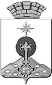 ГЛАВА СЕВЕРОУРАЛЬСКОГО ГОРОДСКОГО ОКРУГАПОСТАНОВЛЕНИЕГЛАВА СЕВЕРОУРАЛЬСКОГО ГОРОДСКОГО ОКРУГАПОСТАНОВЛЕНИЕ05.02.2019                                                                                                           № 4                                                                                                          № 4г. Североуральскг. Североуральск